Warm-Up	Analyzing Solutions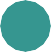 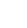 SlideSolving a One-Variable Linear EquationUse the properties of equality to solve the equation.3(x + 6) = 2(x − 3) + 4x3x +	= 2x − 6 + 4x3x + 18 = 6x − 6−3x	−3x18 =	− 6+6	+624 = 3x24 	3x3x =What is the number of solutions to the one-variable equation?Verify that the solution is correct by plugging it back into the equation.x = 83(8 + 6) = 2(8 −3) + 4(8)3(	) = 2(5) += 10 + 3242 = 42This is a	statement. So, the solution x = 8 is correct.SlideFinding the Number of SolutionsUse properties of equality to solve the equation.8(x + 4) = 4(x + 8) + 4x8x + 32 =	+	+ 4x8x + 32 =	+ 32−8x	−8x32 =On the left, the	tothe variable and the constant are theas on the right-hand side ofthe equation. Whenever this happens, we have infinitely many solutions.What is the number of solutions to the one-variable equation?manySlideSlideIdentifying the Number of SolutionsEXAMPLESolve each equation and	the result.2(2x + 10) = 4(x − 5) +64x + 20 = 4x − 20 + 64x + 20 = 4x −9(x − 2) = 9x − 18 9x − 18 = 9x − 18solutionssolution8x − 4 − 2x = 2(5x − 2) 8x − 4 −2x = 10x − 46x − 4 = 10x − 4−6x	−6x− 4 = 4x − 4+4	+40	4=40 = x	x =exactly	solutionSlideWriting an Equation with No SolutionPROCEDURECreate a linear equation with no solution.Start with a statement in the form a = b.Add the same variable term to	sides.Add the same	term to both sides.Combine	terms on each side.Verify that the equation has no solution using the properties of equality.2 = 63x + 2 = 6 + 3x−10 + 3x + 2 = 6 + 3x − 10−8 + 3x = −4 + 3x−3x	−3x−8 = −4This is not true. We end up with a	statement, which means no solution.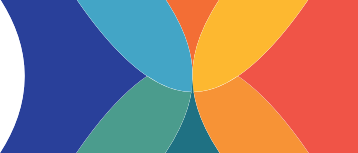 Summary	Analyzing Solutionsinterpretto explain in understandable terms; to understand accordingto	beliefsequivalent equationequations that have the same solution set and can be formedfrom one another using the properties ofproperties of equalitythe rules that allow you to	, manipulate, and solve equationssolution of a one-variable equationa value of the variable in an equation that makes theequation